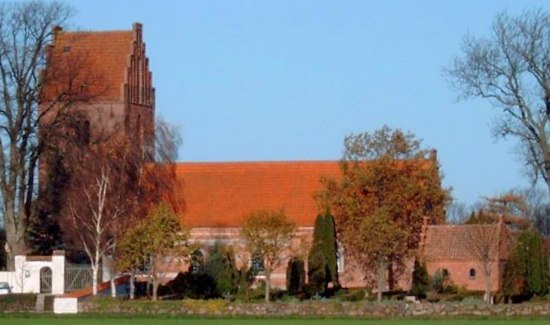  Glim Menighedsråd Referat af Menighedsrådsmøde tirsdag d. 8. november 2022 kl. 19 i RorupDeltagere: Robert Olsen, Kirsten Jensen, Ane Stallknecht, Karen Vinther Ringsmose Hans Christian Jensen, Hanne Clemmensen KnörrAfbud: Susanne Bøgelund Nielsen, Peter Kjær Strandlyst og Kirsten Jensen DagsordenGodkendelse af dagsordenDagsorden blev godkendtGodkendelse af referatReferat blev godkendtDen årlige konstitueringHenvendelse omkring deltagelse i aktivitetsudvalg og evt. plads som suppleantKaren kontakter den person, der har henvendt sig.Ane fortsætter som formand og kontaktpersonRobert har opgaven som kasserer indtil viderePeter fortsætter som kirkeværgeAne undersøger muligheden for suppleringsvalgSusanne Bøgelund Nielsen har ønsket at træde ud af menighedsrådet. Et enigt menighedsråd har besluttet, af tiltræde ønsket.Update på kirkegårdsvedtægten fra 2014 v/ Kirkegårdsudvalget fast punkt Punktet udsættes til næste mødeOpfølgning på kirke- og kirkegårdssyn herunder opfølgning på gennemgang af kirkegården v/ udvalgetStart på drøftelser omkring prioriteringer Der indkaldes Tema møde omkring arbejdet med kirkegårdsplanenBudget og regnskab – status v/ kasserer og regnskabsfører Ny bogføringslov omkring elektronisk opbevaring af bilag. Det forslås at processen forberedes i efteråret 2023 så den opbevaring sker fra den 1. januar 2024Forslaget er vedtagetKvartalsrapport 30.09 2022Kvartalsrapporten pr. 30.09 2022 blev gennemgået og taget til efterretningÅrsbudget 2023Endeligt drifts- og anlægsbudget blev gennemgået og godkendt med bund teksten. Glim Sogns Menighedsråd, CVR nr. 33590415, Budget 2023, Endeligt Budget afleveret d. 8-11-2022 kl. 20:04Revisionsprotokollat 2021Menighedsrådet godkender protokollatet og tager det til efterretning Nyt fra præsten.Det blev besluttet, at der kun skal være lys på kirken juleaften i lighed med, hvad øvrige kirker gørOrganist Ranko bedes om at udarbejde en begrundet ansøgning til indkøb af et klaver til brug ved koncerter i Glim kirke samt pris.Karen orienterede om præsternes studietur til GrækenlandNyt fra medarbejderne Intet nytNyt fra aktivitetsudvalget Karen orienterede omkring kommende aktiviteter.Nyt fra formandenIntet nygEvt.Ane StallknechtFormandGlim Menighedsråd